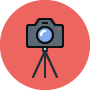 Lire une image 1/ Ce que je vois Le décor……………………………………………………………………………………………………………………………………………………………………………………………………………………………………………………………………………………………………………………………………………………………………………………………………………………………………………………………………………………………………………………………………………………………………………………………………………………………….Les personnages……………………………………………………………………………………………………………………………………………………………………………………………………………………………………………………………………………………………………………………………………………………………………………………………………………………………………………………………………………………………………………………………………………………………………………………………………………………………….Les couleurs , la lumière……………………………………………………………………………………………………………………………………………………………………………………………………………………………………………………………………………………………………………………………………………………………………………………………………………………………………………………………………………………………………………………………………………………………………………………………………………………………….2/ Ce que je ressens Je trouve cette image sert a :émouvoir ? faire rire ? informer ? raconter ? expliquer ? faire réagir ? …Quand je regarde cette image, cela me fait penser à :……………………………………………………………………………………………………………………………………………………………………………………………………………………………………………………………………………………………………………………………………………………………………………………………………………………………………………………………………………………………………………………………………………………………………………………………………………………………….3/ Ce que je déduisUn évènement : Cette image a éte faite à l’occasion de………………………………………………………………………………………………………………………………………………..………………………………………………………………………………………………………………………………………………………Un titre pour cette image ………………………………………………………………………………………………………………………………………………………………………………………………………………………………………………………………………………………………………………Les 3 règles du super Reporter des Images   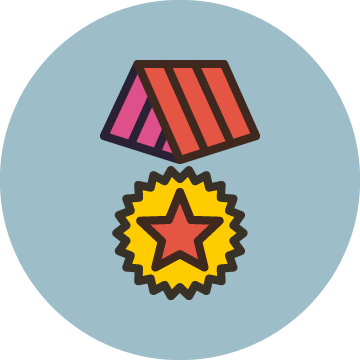 Règle 1:…………………………………………………………………………………………………………………………Règle 2 :……………………………………………………………………………………………………….……………… Règle 3 :………………………………………………………………………………………………………………………